АДМИНИСТРАЦИЯ  ВЕСЬЕГОНСКОГО  РАЙОНАТВЕРСКОЙ  ОБЛАСТИП О С Т А Н О В Л Е Н И Ег. Весьегонск29.12.2017                                                                                                                               № 671п о с т а н о в л я ю:1. Постановления администрации Весьегонского района от 28.12.2016 № 457 «Об  утверждении муниципальной программы муниципального образования Тверской области «Весьегонский район» «О дополнительных мерах по социальной поддержке населения Весьегонского района» на 2017 – 2019 годы», от 23.03.2017 № 90 «О внесении изменений в постановление администрации Весьегонского района от 28.12.2016 № 457», от 25.04.2017  № 187 «О внесении изменений в постановление администрации Весьегонского района от 28.12.2016 № 457», от 04.09.2017 № 413 «О внесении изменений в постановление администрации Весьегонского района от 28.12.2016 № 457» от  18.10.2017 № 493 «О внесении изменений в постановление администрации Весьегонского района от 28.12.2016 № 457», от  26.12.2017 № 620 «О внесении изменений в постановление администрации Весьегонского района от 28.12.2016 № 457» признать утратившими силу с 01.01.2018 г.2. Опубликовать настоящее постановление в газете «Весьегонская жизнь» и разместить его на официальном сайте муниципального образования Тверской области «Весьегонский район» в информационно-коммуникационной сети Интернет.3. Контроль за исполнением настоящего постановления возложить на заместителя главы администрации района  Живописцеву Е.А.4. Настоящее постановление вступает в силу со дня его принятия.И.о. главы администрации района                                                 А.А. Тихонов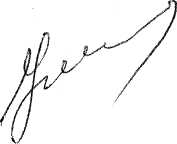 О признании утратившими силу постановлений администрации Весьегонского района от 28.12.2016 № 457, от 23.03.2017 № 90, от 25.04.2017  № 187,  от  04.09.2017 № 413, от  18.10.2017 № 493 от  26.12.2017 № 620.